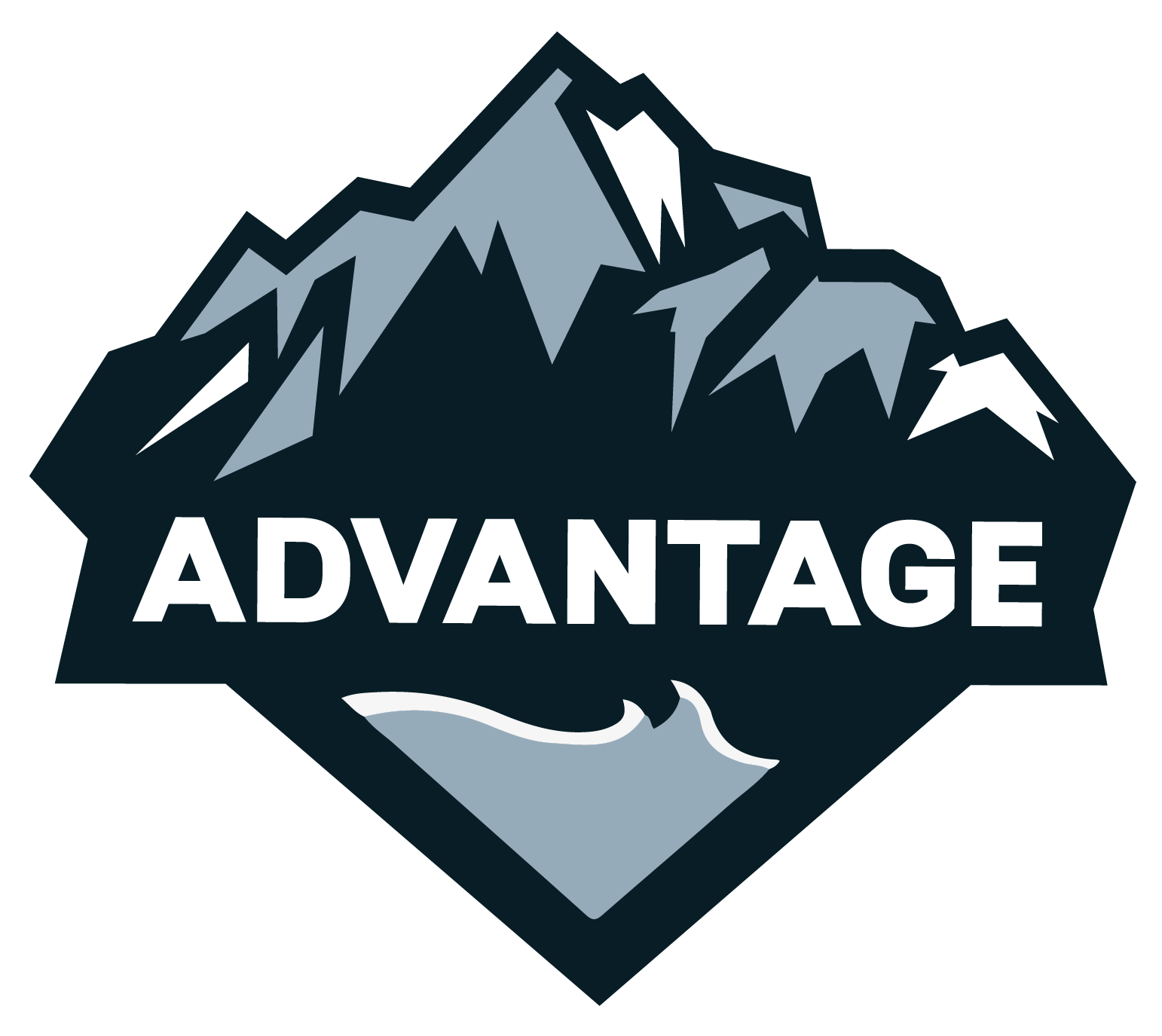 Hotel- und Restaurant Stella Via al Parco 14 CH-6644 Orselina/LocarnoTelefon +41 (0)91 743 66 81
Fax +41 (0)91 743 66 83
info@hotelstella.chProgramm:Weekend-Pauschale - 2 Tage vom 27. – 28. Oktober 2018 - individuelle Anreise, Biketouren in verschiedenen Niveaugruppen (Guiding durch Swiss Cycling Mountainbike Guide / Sportlehrer)  Anreise mit ÖV möglich / Übernachtung im DoppelzimmerSamstag: 	Anreise 27.10.2018 anschliessend Tagestour 1 Sonntag: 	28.10.2018 Tagestour 2 / RückreiseDas Angebot richtet sich an alle Team Advantage Mitglieder (Einsteiger bis Fortgeschrittene), die Freude am «Mountainbiken» haben. Es wird in Kleingruppen von max. 8 Personen gefahren. Das Hotel Stella hat für das Team Advantage 20 Plätze reserviert!  2-Tagespauschale mit Halbpension im Doppelzimmer vom 27. – 28.10.2018, inkl. Morgen- und Nachtessen (4-Gangmenue). Kosten: 	CHF197.- Versicherung ist Sache des Teilnehmers.Für Deine Anmeldung bitte Talon ausfüllen & einschicken an Arthur Mathis, oder per mail arthur.mathis@bluewin.ch. Anmeldeschluss ist der 1. Juli 2018!Name/Vorname_________________________________________________Adresse_______________________________________________________PLZ/Ort_______________________________________________________Mail/Tel.______________________________________________________Doppelzimmermit_____________________________________________  Wir freuen uns auf ein tolles Bikeweekend im Tessin. Bei Fragen stehen ich euch gerne zur Verfügung. Sportliche GrüsseTuri Mathis 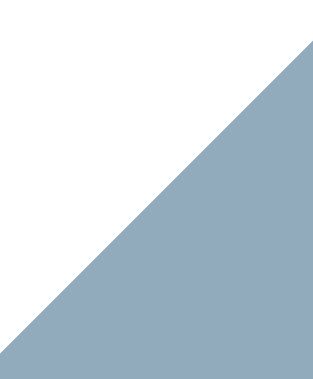 